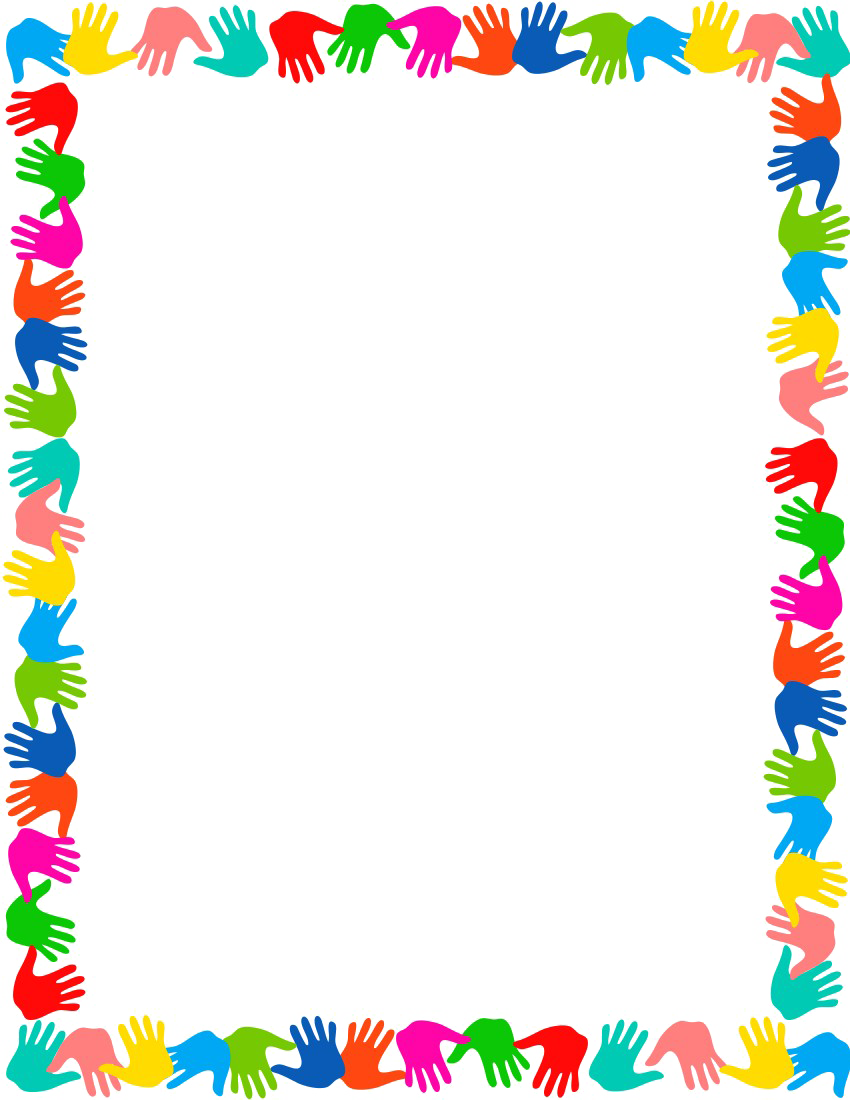 Муниципальное бюджетное дошкольное образовательное учреждение«Детский сад № 20 имени 1 Мая города Евпатории Республики Крым»КОНСУЛЬТАЦИЯ ДЛЯ РОДИТЕЛЕЙ«Какие они…семейные традиции»«То, что забыли сыновья, стараются вспомнить внуки». Эйлис РоссиСемейные традиции - это лакмусовая бумажка любой семьи. Она проявляет ту атмосферу, которая так необходима ребенку. Обычаи семьи, уклад жизни, привычки членов семьи - все это и создает аромат семьи, который выросшие дети уносят с собой, и он греет им сердце вдали от родного дома. В качестве традиций могут выступать обыденные, простые вещи - воскресные чаепития у одной или другой мамы, празднование дней рождения членов семьи, с подготовкой представлений или украшений для дома. Когда за одним столом собирается несколько поколений семьи, дети четко понимают и усваивают семейные ценности.Традиции - лучший воспитатель ребенка. Поскольку они дают самое главное ребенку - уверенность, что так будет всегда, что семья всегда, при любых условиях, соберется, и будут все вместе. Традиции формируют у ребенка «банк» необыкновенных воспоминаний о детстве, о нежных руках матери, о лице бабушки, о веселом нраве отца и деда. Эти воспоминания он пронесет по жизни. Они позволят ощутить гордость за свою семью. И уж, конечно, ребенок, выросший на традициях, объединяющих разные поколения семьи, никогда не бросит бабушку или дедушку в трудные минуты их жизни.Создание семейных традиций - это работа. Их не надо много. Несколько самых интересных традиций можно смело ввести в повседневность вашей семьи. Ведь от этого во многом зависит отношение детей к своим родителям в будущем. Преемственность поколений - это такая гарантия, что в минуты, когда родители будут нуждаться в помощи своих детей, они ее получат. «Возврат» родительских вложений обеспечивается не только созданием и поддержанием семейных традиций. Если в семье царит дух взаимоуважения, если взрослые почитают своих родителей и формируют у ребенка уважение к дедушкам и бабушкам, то более надежное «вложение» чувств трудно себе представить. Ну, а если ребенок растет в атмосфере неуважения к старшему поколению, то пусть родители себя не утешают тем, что уж к ним-то их кровиночка будет относиться иначе. Они, дескать, заслужили хорошее отношение. Здесь работает «закон обратной отдачи». Что вложил, то и получил!Традиции семейного воспитания в каждой семье свои. В нынешнее время возрос интерес к традициям семейного воспитания, а также к национальным традициям. Это напрямую связано не просто с ростом национального самосознания, но и также с тем, что человек является отражением той культуры, в которой он был воспитан. Мировоззрение, привычки, поведение, способы взаимодействия с окружением и многое другое является результатом прямого влияния традиций, обычаев, норм и ценностей того маленького социума, которое окружало человека с момента появления на свет.Передаваясь из поколения в поколение, традиции семейного воспитания, приспосабливаясь к условиям нынешней жизни, постоянно меняются. Без изменений остаётся лишь их назначение в обществе: они призваны укреплять родственные связи и отношения, они являются механизмом передачи важных личностных и социальных качеств человека таких как: сострадание, любовь, доброта, взаимопонимание, готовность помочь близкому человеку.Основа традиций семейного воспитания - ценность семьи, которая и определяет смысл и суть поведения человека. В случае если ребенка воспитывают в традициях гуманного отношения к окружению, то он не просто проявляет сострадание, уважение в общении с членами своей семьи, но и чувствует проблемы людей, животных, переживает даже за судьбу литературных героев.В традициях семейного воспитания отражаются культурные, этнические, религиозные особенности семьи, определенная профессиональная принадлежность. Базис традиции составляет определенная идея, ценность, опыт данной семьи. Как многофункциональны нормы, а также ценности конкретной семьи, так и разнообразны воспитательные традиции. В случае если в семье, к примеру, традиции празднования дня рождения реализуется в детском празднике с поздравлениями, подарками, веселыми играми, то и радостные воспоминания сохранится на долгие годы не просто для виновника торжества, но и для всех участвующих. Данная традиция семейного воспитания - базис настоящих и будущих радостей, она призывает к добру, активно стимулирует элементы творчества. А вот в случае если день рождения – повод для очередного взрослого застолья, выяснениями отношений, за которыми о ребенке забывают полностью, то данная модель поведения становится причиной сегодняшних и будущих потрясений ребенка.Обогащение семейных традиций способствует организации жизнедеятельности семьи как отдельного социального института, тем самым обеспечивая рост взаимопонимания, в особенности между родителями и детьми, помогает совершенствовать сам процесс воспитания в семье.В семьях нынешнего времени возрос интерес к собственному происхождению, что и выражается в традициях семейного воспитания, которые связаны с экскурсом в родословную семьи. Существенно разнообразнее становится традиция проведения досуга: поездки за город, путешествия, посещение музеев, спортивные развлечения и т. ДСемейные традиции многофункциональны, насыщены, по этой причине на их фоне социальное развитие ребёнка идёт существенно успешнее.Начинать приобщение к культуре следует именно с представлений об окружении. Народ является неиссякаемым источником духовных ценностей. Существует огромное множество загадок, сказок, скороговорок в народном творчестве, и все они преследуют конкретные воспитательные цели. Погружение в традиционную фольклорную среду также является одним из факторов воспитания. Фольклор не просто лишь знакомит с окружающим миром, но и внушает ценные нравственные правила, а также нормы поведения, и делается это в насыщенной эмоциональной форме, которая понятна и доступна. Одним из ценных средств передачи традиций семейного воспитания являются песни, они впитали в себя высшие ценности нации, ориентированные лишь на добро и счастье человека. Трепетно передаваемые по роду традиции исполняют роль исторической памяти, налаживая и укрепляя связь поколений. Масленица, Рождество, Пасха - наиболее любимые народные и семейные торжества. Фактически во всех торжествах важна совместная деятельность детей со взрослыми, выражается это и в общем веселье, и в том, что каждый вносит что-то свое в организацию торжества.